
13th Annual Sporting Clay Shoot at Kiowa Creek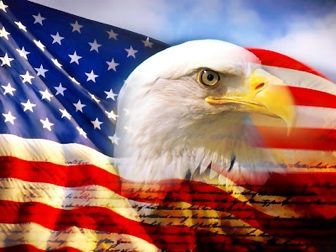 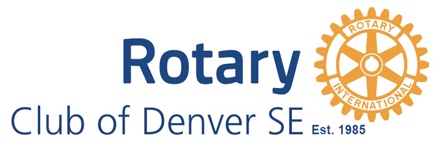 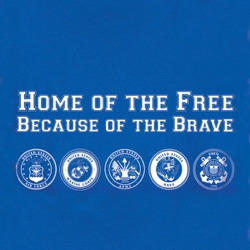 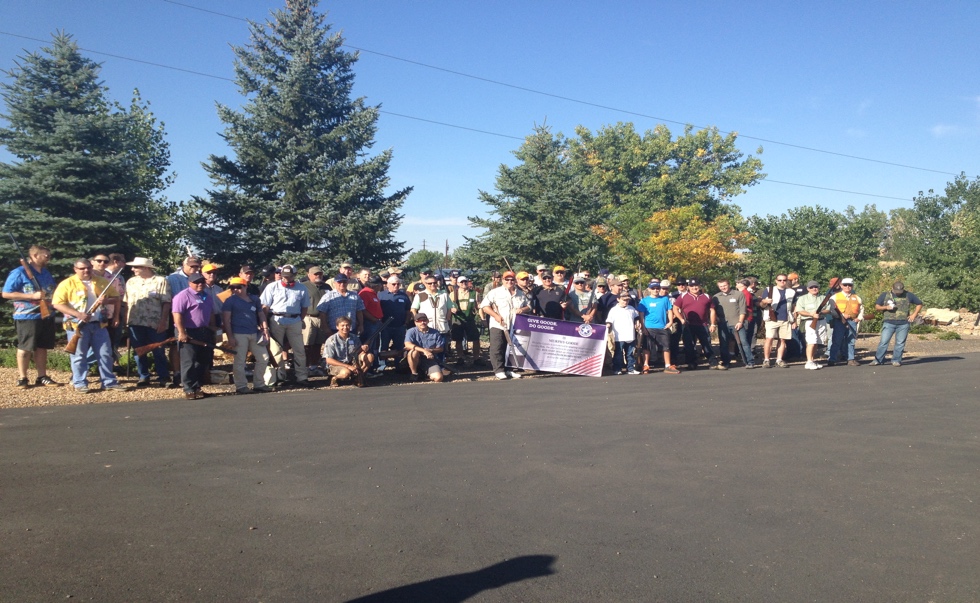 SATURDAY, AUGUST 20, 2016 REGISTRATION: 7:45 AM SHOTGUN START: 8:45 AMINDIVIDUAL SHOOTER: $150.00 SQUAD OF FOUR: $560.00 SQUAD OF FIVE: $700.00KIOWA CREEK SPORTING CLUB BENNETT, COLIGHT BREAKFAST & LUNCH PROVIDED WITH REGISTRATION PRIZES AWARDED  & SILENT AUCTION AT LUNCHFOR REGISTRATION OR MORE INFORMATION:EMAIL: Paul DeCoste terpfan431@gmail.com or 720-556-5297Proceeds go to DSE Foundation in support of Denver area community- based initiatives  for Veterans  & Education & Literacy for CIHad
 (Colorado I Have a Dream Foundation).
SPONSORSHIP OPPORTUNITES AVAILABLE ALSO!